Informação- prova de equivalência à frequência de Educação VisualCódigo da prova: 14Ano da prova: 2024Enquadramento legal da prova: Despacho Normativo n.º 4/2024_______________________________________________________________Objeto de avaliação: O presente documento divulga informação relativa à prova de equivalência à frequência do 3.º ciclo do ensino básico da disciplina de Educação Visual, a realizar em 2024 nomeadamente:Objeto de avaliaçãoCaracterização da provaCritérios gerais de classificaçãoMaterialDuraçãoA prova avalia o conjunto de aprendizagens desenvolvidas no 3.º ciclo do ensino básico, na disciplina de Educação Visual, nos seguintes domínios:APROPRIAÇÃO E REFLEXÃOINTERPRETAÇÃO E COMUNICAÇÃOEXPERIMENTAÇÃO E CRIAÇÃOCaracterização da prova: A Prova é de carácter prático, cuja resolução implica a manipulação de materiais e instrumentos, e incide sobre o trabalho prático produzido integrando os domínios previstos nas Aprendizagens Essenciais. A prova contempla a análise, a reflexão e a interpretação de obras de arte, assim como a manipulação de materiais e instrumentos para a criação plástica. É constituída por uma tarefa que segue um conjunto de orientações para a concretização do trabalho, através da qual será avaliado o desempenho do aluno tendo em conta os indicadores: traçados geométricos, representação técnica das vistas, organização formal e equilíbrio, composição visual, criatividade, técnicas e materiais de expressão.A prova é constituída por dois grupos distintos: o primeiro incide na representação das vistas de uma peça em perspetiva; o segundo, na reflexão e interpretação de objetos artísticos e produção de uma composição visual.Duração da Prova e material autorizado: A prova tem a duração de 90 minutos mais 30 minutos de tolerância.Material necessário:- Caneta ou esferográfica de tinta indelével (azul ou preta)- Lapiseira, várias durezas de lápis de grafite H, HB e B- Borracha e afia-lápis- Lápis de cor, lápis de cera, marcadores ou outros- Instrumentos de desenho técnico: régua de 40 cm ou 50 cm; esquadro, transferidor e compasso.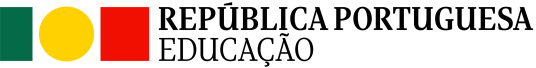 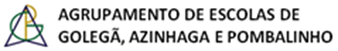 